โครงงานพัฒนาเว็บไซต์เรื่อง..........................................................เสนอ
อาจารย์วีรศักดิ์  จันทร์สุขจัดทำโดยด.ช......................................ด.ญ.....................................ด.ญ......................................โครงงานนี้เป็นส่วนหนึ่งของการศึกษาวิชาคอมพิวเตอร์ ระดับชั้นมัธยมศึกษาปีที่ 3กลุ่มสาระการเรียนรู้วิชาการงานอาชีพ และเทคโนโลยีโรงเรียนหันคาพิทยาคมปีการศึกษา 2556ชื่อ	      :	……………………………………………………………………………………..ชื่อเรื่อง	      :	โครงงานพัฒนาเว็บไซต์  เรื่อง.................................................................................วิชา	      :	คอมพิวเตอร์กลุ่มสาระ    :	การงานอาชีพและเทคโนโลยีที่ปรึกษา      :	อาจารย์วีรศักดิ์  จันทร์สุขปีการศึกษา  :  	2554บทคัดย่อ	โครงงานพัฒนาเว็บไซต์ เรื่อง ...........................................................................มีจุดมุ่งหมายเพื่อ................................................................................................................................................................................................................................................................................................................................................................................................................................................................................................................................................................................................................................................................................................................................................................................................................................................................................................................................................................................................................................................................................................................................................................................................................................................................................................................................................................................................................................................................................................................................................................................................................................................................................................................................................................................................................................................................................................................................................................................................................................................................................................................................................................................................................................................................................................................................................................................................................................................................................................................................................................................................................................................................................................................................................................................................................................................................................................................................................................................................................คำนำ	โครงงานพัฒนาเว็บไซต์ เรื่อง...........................................................................................................จัดทำขึ้นตามกิจกรรมการเรียนการสอนวิชาคอมพิวเตอร์ กลุ่มสาระการเรียนรู้วิชาการงานอาชีพ และเทคโนโลยี ระดับชั้นมัธยมศึกษาปีที่...................โรงเรียนหันคาพิทยาคม จังหวัดชัยนาท โดยมีวัตถุประสงค์ที่จะนำความรู้ในวิชาคอมพิวเตอร์ที่ได้รับจากการเรียนในระดับมัธยมศึกษาตอน.......... มาใช้โดยบูรณาการความรู้ที่ได้ในวิชาคอมพิวเตอร์ จัดทำโครงงานพัฒนาเว็บไซต์ตามเรื่องที่กลุ่มสนใจ เพื่อเป็นการศึกษาค้นคว้า และเผยแพร่เรื่องที่กลุ่มสนใจในลักษณะของเว็บไซต์โดยใช้โปรแกรมพัฒนาเว็บไซต์ในลักษณะของ Web Editer  การจัดการภาพที่ประกอบโครงงานด้วยโปรแกรม Photoshop cs3 การจัดการงานเอกสารประกอบโครงงานด้วยการใช้โปรแกรมสำนักงาน Webpage Maker 	หวังเป็นอย่างยิ่งว่า โครงงานนี้จะเป็นประโยชน์อย่างยิ่งในการที่จะทำให้ผู้ที่สนใจในเรื่อง.........................................................................................................................................................................................ได้รับความรู้ตามสมควร									................................................									................................................									................................................กิตติกรรมประกาศ	โครงงานพัฒนาเว็บไซต์ เรื่อง......................................................................................................นี้สำเร็จได้ด้วยความร่วมมือของสมาชิกในกลุ่ม และรับการช่วยเหลือ และสนับสนุนจากหลาย ๆ ท่าน       ก่อนอื่นต้องขอขอบคุณอาจารย์สมกมล จ๋วงพานิช ที่เป็นที่ปรึกษาโครงงาน และสอนให้มีความรู้ความสามารถในการพัฒนาเว็บไซต์ และทำให้เกิดโครงงานนี้ขึ้น ขอขอบคุณ..................................................................................................................................................................................................................................................................................................................................................................................................................................................................................................................................................................................................................................................................................................................................................................................................................................................................................................................................จึงขอขอบพระคุณทุกท่านที่ได้สนับสนุนการทำงาน และให้กำลังใจเสมอมา  จนโครงงานพัฒนาเว็บไซต์ครั้งนี้สำเร็จลุล่วงด้วยดี และความดีอันเกิดจากการศึกษาค้นคว้าครั้งนี้  สมาชิกในกลุ่มขอมอบแด่ผู้มีพระคุณทุกท่าน และขอกราบขอบพระคุณมา ณ โอกาสนี้									................................................									................................................									................................................สารบัญ	เรื่อง										หน้า	บทคัดย่อ									   ค	กิตติกรรมประกาศ								   ง	คำนำ										   จ	สารบัญ										   ฉ	สารบัญรูป									    ช	บทที่ 1  บทนำ		1.1  ความเป็นมาของโครงงาน		1.2  วัตถุประสงค์ของโครงงาน		1.3  ขอบเขตของโครงงาน		1.4  วิธีการดำเนินการ		1.5  ประโยชน์ที่ได้รับของโครงงาน		1.6  นิยามศัพท์  (ถ้ามี)	บทที่  2  เอกสารที่เกี่ยวข้อง		2.1  ..................................................		2.2  ..................................................		2.3  .....................................................		2.4  .......................................................		2.5  .......................................................	บทที่ 3  วิธีดำเนินงานโครงงาน		3.1  ประชุมสมาชิกในกลุ่มเพื่อเลือกหัวข้อโครงงาน		3.2  ดำเนินการเขียนโครงร่างโครงงาน		3.3  ศึกษาค้นคว้าเอกสารที่เกี่ยวข้อง		3.4  ออกแบบโครงงานพัฒนาเว็บไซต์				3.5  ดำเนินการโครงงานพัฒนาเว็บไซต์ 	บทที่ 4  ผลการดำเนินงาน		4.1  การพัฒนาเว็บไซต์ เรื่อง........................................................................................		4.2  ผลจากการพัฒนาเว็บไซต์		4.3  ผลจากการเผยแพร่เว็บไซต์ตามโครงงาน	บทที่ 5  สรุปผลและข้อเสนอแนะ		5.1  สรุปผลโครงงานพัฒนาเว็บไซต์		5.2  ปัญหาและอุปสรรคในการทำโครงงานพัฒนาเว็บไซต์		5.3  ข้อเสนอแนะและแนวทางในการพัฒนาบรรณานุกรมภาคผนวก แบบบันทึกการประชุมกลุ่มเพื่อเลือกหัวข้อโครงงานแบบร่างของโครงงาน ผังมโนทัศน์ในการกำหนดของเขตเนื้อหาในการศึกษาภาพประกอบประวัติผู้จัดทำบทที่ 1บทนำ ความเป็นมาของโครงงาน	..........................................................................................................................................................................................................................................................................................................................................................................................................................................................................................................................................................................................................................................................................................................................................................................................................................................................................................................................................................................................................................................................................................................................................................................................................................................................................................................................................................................................................................................................................................................................................................................................................................................................................................................................................................................................................................................................................................................................................................................................		จึงทำให้กลุ่มของข้าพเจ้าสนใจที่จะทำโครงงานพัฒนาเว็บไซต์เรื่อง.....................................เพื่อเผยแพร่ความรู้ในเรื่อง.......................................................ให้เป็นประโยชน์ต่อผู้ที่สนใจศึกษาต่อไปวัตถุประสงค์ของโครงงานเพื่อศึกษาเรื่อง……………………………………………………………………………….เพื่อพัฒนาเว็บไซต์เรื่อง………………………………………………………………………เพื่อเผยแพร่ความรู้เรื่อง....................................................................ให้ผู้ที่สนใจได้ศึกษาเพื่อนำความรู้ที่ได้จากการเรียนโปรแกรมการสร้างงานกราฟิก และโปรแกรมการสร้างเว็บไซต์ในวิชาคอมพิวเตอร์ มาประยุกต์ใช้ให้เกิดประโยชน์ในรูปแบบของโครงงาน ขอบเขตของโครงงาน	3.1  เป็นโครงงานพัฒนาเว็บไซต์เรื่อง..............................................................โดยการใช้โปรแกรม web pagemaker  ในการพัฒนาเว็บไซต์ และใช้โปรแกรม Photoshop cs4 ในการตกแต่งภาพและตัวอักษร 	3.2  ขอบเขตเนื้อหา เป็นโครงงานพัฒนาเว็บไซต์ในเรื่องที่กลุ่มสนใจ โดยจัดทำเว็บไซต์ในหัวข้อเรื่อง......................................................................................... โดยแบ่งเนื้อหาออกเป็น...........หัวข้อ  ดังนี้		3.2.1..................................................................................		3.2.2……………………………………………………..		3.2.3………………………………………………………		3.2.4………………………………………………………		3.2.5……………………………………………………….		3.2.6………………………………………………………..ประโยชน์ที่ได้รับจากโครงงานมีโครงงานเรื่องการพัฒนาเว็บไซต์ เรื่อง……………………………………………………….มีเว็บไซต์เรื่อง………………………………………………………………………………..เผยแพร่ความรู้เรื่อง..................................................................................ให้ผู้ที่สนใจได้ศึกษาในรูปแบบของเว็บไซต์มีทักษะในการสร้างงานกราฟิก และการสร้างเว็บไซต์ในวิชาคอมพิวเตอร์ และสมารถนำความรู้มาประยุกต์ใช้ให้เกิดประโยชน์วิธีดำเนินงาน	การดำเนินงานเพื่อจัดทำโครงงานพัฒนาเว็บไซต์นี้ มีวิธีการตามลำดับขั้นตอนดังนี้ประชุมสมาชิกในกลุ่มเพื่อศึกษา และเลือกหัวข้อสนใจในการทำโครงงานนำเสนอหัวข้อโครงงานที่ได้จากการเลือกหัวข้อที่สนใจของกลุ่มทำงานต่อครูที่ปรึกษาโครงงานวางแผนการจัดทำโครงงาน โดยเขียนแบบร่างโครงงานนำแบบร่างโครงงานมาจัดทำโครงงานที่สมบูรณ์นำโครงงานที่สมบูรณ์แล้วมาจัดทำเว็บไซต์ โดยใช้โปรแกรมสร้างงานกราฟิก (Adobe Photoshop cs4) จัดทำส่วนบนของเว็บไซต์  ตกแต่งภาพและตัวหนังสือ ใช้โปรแกรมการสร้างเว็บไซต์ ( Web Pagemaker) พัฒนาเว็บไซต์ตามหัวข้อตามโครงงานนำเสนอผลงานตามโครงงานในรูปแบบของเว็บไซต์ประเมินผลงานการจัดทำโครงงานนิยามศัพท์(คำศัพท์)	หมายถึง		.................................................................................................(คำศัพท์)	หมายถึง		.................................................................................................(คำศัพท์)	หมายถึง		.................................................................................................(คำศัพท์)	หมายถึง		.................................................................................................บทที่ 2เอกสารและงานวิจัยที่เกี่ยวข้อง	ในการทำโครงงานพัฒนาเว็บไซต์ เรื่อง........................................................................................... กลุ่มผู้ศึกษาได้รวบรวมแนวคิดทฤษฎีและหลักการต่างๆ จากเอกสารและงานวิจัยที่เกี่ยวข้องดังต่อไปนี้	2.1  ..................................................	..........................................................................................................................................................................................................................................................................................................................................................................................................................................................................................................................................................................................................................................................................................................................................................................................................................................................................................................................................................................................................................................................................................................................................................................................................................................................................................................................................................................................................................................................................................................................................................................................................................................................................................................................................................................................................................................................................................................	2.2  ..................................................	..........................................................................................................................................................................................................................................................................................................................................................................................................................................................................................................................................................................................................................................................................................................................................................................................................................................................................................................................................................................................................................................................................................................................................................................................................................................................................................................................................................................................................................................................................................................................................................บทที่ 3วิธีดำเนินโครงงาน	ในการทำโครงงานพัฒนาเว็บไซต์ เรื่อง........................................................................................... กลุ่มผู้ศึกษามีวิธีการดำเนินโครงงานดังต่อไปนี้	3.1   วิธีการดำเนินโครงงาน		3.1.1  ประชุมสมาชิกในกลุ่มเพื่อศึกษา และเลือกหัวข้อสนใจในการทำโครงงาน		3.1.2  นำเสนอหัวข้อโครงงานที่ได้จากการเลือกหัวข้อที่สนใจของกลุ่มทำงานต่อครู         ที่ปรึกษาโครงงาน		3.1.3  วางแผนการจัดทำโครงงาน โดยเขียนแบบร่างโครงงาน		3.1.4  นำแบบร่างโครงงานมาจัดทำโครงงานที่สมบูรณ์		3.1.5  นำโครงงานที่สมบูรณ์แล้วมาจัดทำเว็บไซต์ โดยใช้โปรแกรมสร้างงานกราฟิก (Adobe Photoshop cs4) จัดทำส่วนบนของเว็บไซต์  ตกแต่งภาพและตัวหนังสือ ใช้โปรแกรมการสร้างเว็บไซต์ ( Web Pagemaker) พัฒนาเว็บไซต์ตามหัวข้อตามโครงงาน		3.1.6  นำเสนอผลงานตามโครงงานในรูปแบบของเว็บไซต์		3.1.7  ประเมินผลงานการจัดทำโครงงาน	3.2  การสร้างส่วนบนของเว็บไซต์ และการตกแต่งภาพ		การสร้างส่วนบนของเว็บไซต์ และการตกแต่งภาพ ใช้โปรแกรมสร้างงานกราฟิก     (Adobe Photoshop cs4) 	3.3  การสร้างเว็บไซต์		การสร้างเว็บไซต์ใช้โปรแกรมการสร้างเว็บไซต์ ( Web Pagemaker) พัฒนาเว็บไซต์ตามหัวข้อตามโครงงานบทที่ 4ผลของการดำเนินโครงงาน	ในการทำโครงงานพัฒนาเว็บไซต์ เรื่อง........................................................................................... ได้รับผลของการดำเนินโครงงานดังต่อไปนี้	4.1  การพัฒนาเว็บไซต์เรื่อง.....................................................................		การดำเนินโครงงานการพัฒนาเว็บไซต์ เรื่อง........................................................................ทำให้ได้รับความรู้ในเรื่อง....................................................................และทำให้มีเว็บไซต์เพื่อการศึกษาเรื่อง....................................................................สำหรับเผยแพร่ให้กับผู้ที่สนใจต่อไป โดยสามารถเปิดเว็บไซต์ได้ที่ URL: http://www.krurock.com  หัวข้อผลงานนักเรียนในการพัฒนาเว็บไซต์ตามเรื่องที่สนใจการนำไปใช้งานเผยแพร่ให้กับผู้ที่สนใจ โดยสามารถเปิดเว็บไซต์ได้ที่ URL: http://www.krurock.comหัวข้อผลงานนักเรียน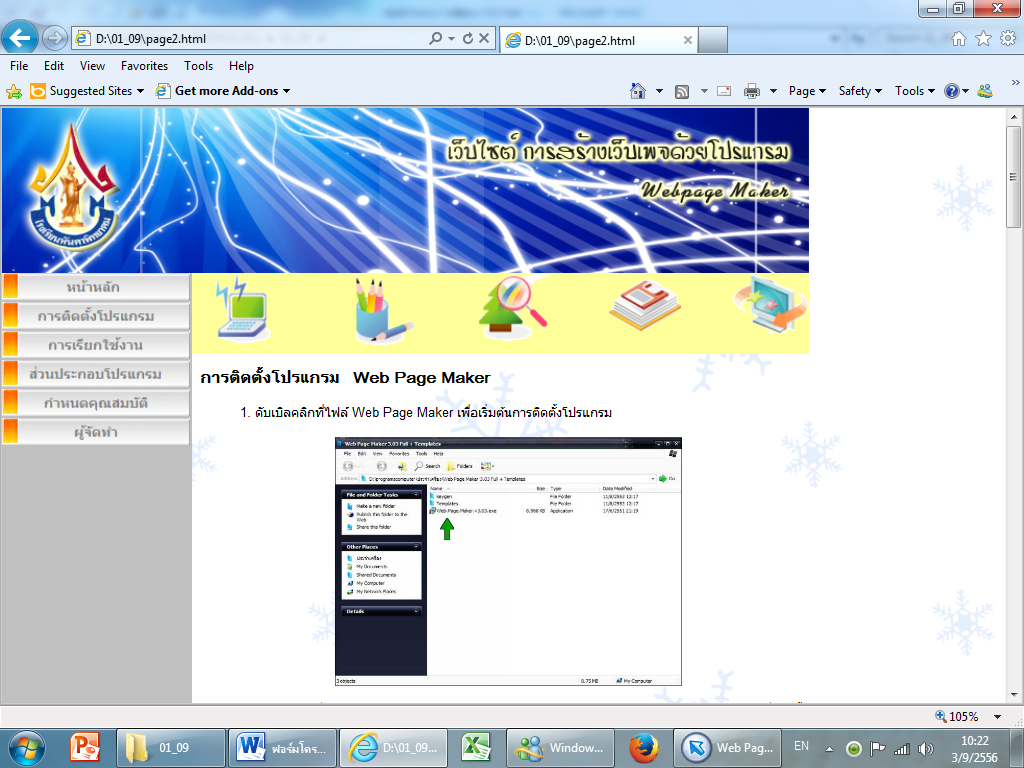 บทที่ 5สรุปการดำเนินโครงงานสรุปผลการดำเนินโครงการได้ศึกษาเรื่อง………………………………………………………………….ซึ่งเป็นเรื่องที่กลุ่มสนใจได้อย่างละเอียดลึกซึ้งมากขึ้น ทำให้มีความเข้าใจมากขึ้นได้พัฒนาเว็บไซต์เรื่อง…………………………………………………………ได้เผยแพร่ความรู้เรื่อง..........................................................................................ให้ผู้ที่สนใจได้ศึกษา โดยสามารถเปิดเว็บไซต์ได้ที่ URL: http://www.krurock.com  หัวข้อผลงานนักเรียนในการพัฒนาเว็บไซต์ตามเรื่องที่สนใจ		5.1.4  ได้นำความรู้ที่ได้จากการเรียนโปรแกรมการสร้างงานกราฟิก และโปรแกรมการสร้างเว็บไซต์ในวิชาคอมพิวเตอร์ มาประยุกต์ใช้ให้เกิดประโยชน์ในรูปแบบของโครงงานปัญหาและอุปสรรคในการทดลอง 		การพัฒนาเว็บไซต์ ยังเป็นการพัฒนาที่เป็นงานง่ายๆ ยังต้องอาศัยความชำนาญและเวลาในการจัดทำให้มากขึ้นเพื่อให้งานที่ทำมีความคลอบคลุมและมีคุณภาพมากยิ่งขึ้น	5.3 ข้อเสนอแนะและแนวทางในการพัฒนา		เนื่องจากหัวข้อที่ใช้ทำโครงงานนี้เป็นหัวข้อตามที่กลุ่มสนใจ ซึ่งบางครั้งอาจไม่เป็นหัวข้อทางวิชาการมากนัก ควรนำหัวข้อทางวิชาการมาจัดทำเป็นโครงงานเพื่อประโยชน์ต่อการศึกษาบรรณานุกรมหนังสือเว็บไซต์